__Тел.: (8-4348)3-67-36, факс (8-4348)3-67-36 Ekat.Nsm@tatar.ru. ________РЕШЕНИЕСовета Екатерининского сельского поселенияНовошешминского муниципального района Республики Татарстанот «16» марта 2023 года                                                                                               № 32-95  О внесении изменений в Устав муниципального образования «Екатерининское сельское поселение» Новошешминского муниципального района Республики Татарстан, утвержденного решением Совета Екатерининского сельского поселения Новошешминского муниципального района Республики Татарстан от 10.03.2015 № 52-115В соответствии с Федеральными законами от 6 октября 2003 года № 131-ФЗ «Об общих принципах организации местного самоуправления в Российской Федерации», от 21 июля 2005 года № 97-ФЗ «О государственной регистрации уставов муниципальных образований», от 12 июня 2002 года № 67-ФЗ «Об основных гарантиях избирательных прав и права на участие в референдуме граждан Российской Федерации», Законом Республики Татарстан от 28 июля 2004 года № 45-ЗРТ «О местном самоуправлении в Республике Татарстан», Бюджетным кодексом Российской Федерации, Градостроительным кодексом Российской Федерации, Уставом муниципального образования Екатерининское сельское поселение Новошешминского муниципального района Республики Татарстан, в целях приведения положений Устава муниципального образования в соответствие с действующим законодательством, Совет Екатерининского сельского поселения РЕШИЛ:Внести в Устав муниципального образования Екатерининское сельское поселение Новошешминского муниципального района Республики Татарстан, утвержденный решением Совета Екатерининского сельского поселения Новошешминского муниципального района Республики Татарстан от 10.03.2015 №52-115 (в редакции решений:№2-7 от  13.10.2015; №11-25 от 24.02.2016; №21-48 от 30.11.2016; №26-63 от 18.04.2017; 36-86 от 15.12.2017; №40-95 от 29.05.2018; №47-115 от 15.12.2018; №52-129 от 11.07.2019; №63-153 от 15.06.2020; №13-30 от 31.05.2021; №17-57 от 28.12.2021; от 12.07.2022 №25-80 ) следующие изменения:В абзаце втором части 7 статьи 11 слова «Избирательной комиссией Поселения» заменить словами «избирательной комиссией, осуществляющей подготовку и проведение местного референдума» (далее -  избирательная комиссия)»;В абзаце третьем части 3 статьи 12 слова «избирательной комиссией Поселения» заменить словами «избирательной комиссией, организующей подготовку и проведение выборов в органы местного самоуправления (далее – избирательная комиссия)»; Часть 4 статьи 12 изложить в следующей редакции:«4. Подготовка и проведение муниципальных выборов осуществляются избирательной комиссией в соответствии с компетенцией, установленной законодательством.»;Статью 12 дополнить частью 10 следующего содержания:«10. Расходы, связанные с подготовкой и проведением выборов в органы местного самоуправления, эксплуатацией и развитием средств автоматизации, и обучением организаторов выборов и избирателей, производятся избирательной комиссией за счет средств, выделенных на эти цели из местного бюджета. Финансирование указанных расходов осуществляется в соответствии с утвержденной бюджетной росписью о распределении расходов местного бюджета, но не позднее чем в десятидневный срок со дня официального опубликования (публикации) решения о назначении выборов.»;В части 5 статьи 13 слова «Избирательную комиссию Поселения» заменить словами «избирательную комиссию»;     1.6. В первом предложении части 8 статьи 13 слова «Избирательной комиссией Поселения» заменить словами «избирательной комиссией»;     1.7. Во втором предложении части 8 статьи 13 слова «Избирательной комиссии» заменить словами «избирательной комиссии»;    1.8. В части 12 статьи 13 слова «Избирательная комиссия Поселения» заменить словами «избирательная комиссия»;    1.9. Часть 5 статьи 19 изложить в следующей редакции:«5.   Информация о проведении публичных слушаний с указанием времени и места их проведения, а также проект муниципального нормативного правового акта, выносимого на публичные слушания, не позднее чем за 7 календарных дней до дня проведения публичных слушаний подлежат опубликованию (обнародованию) на «Официальном портале правовой информации Республики Татарстан» в информационно – телекоммуникационной сети «Интернет»: http://pravo.tatarstan.ru, в том числе размещению на официальном сайте Новошешминского муниципального района на Портале муниципальных образований Республики Татарстан в информационно-телекоммуникационной сети «Интернет»: http://novosheshminsk.tatarstan.ru, на специальных информационных стендах на территории населенных пунктов Екатерининского сельского поселения Новошешминского муниципального района Республики Татарстан, а также размещению в федеральной государственной информационной системе «Единый портал государственных и муниципальных услуг (функций)»;     1.10. Часть 6 статьи 19 изложить в следующей редакции:«6. Со дня опубликования (обнародования) информации о проведении публичных слушаний и проекта муниципального нормативного правового акта жители поселения вправе направлять Главе поселения предложения и замечания по вопросу или проекту муниципального нормативного правового акта, вынесенных на публичные слушания, в том числе посредством федеральной государственной информационной системы «Единый портал государственных и муниципальных услуг (функций)».Направление замечаний и предложений заканчивается не позднее чем за 2 рабочих дня до дня проведения публичных слушаний.    Глава поселения организует обобщение поступающих предложений и замечаний и доведение их до участников публичных слушаний.»;   1.11. Часть 9 статьи 19 изложить в следующей редакции:«9. Результаты публичных слушаний должны быть опубликованы (обнародованы) на  официальном сайте Новошешминского муниципального района на Портале муниципальных образований Республики Татарстан в информационно-телекоммуникационной сети «Интернет»: http://novosheshminsk.tatarstan.ru, на специальных информационных стендах на территории Поселения и в федеральной государственной информационной системе «Единый портал государственных и муниципальных услуг (функций)» не позднее чем через 5 календарных дней со дня проведения публичных слушаний.»;1.12. В части 1 статьи 30 слова «Президента Республики Татарстан» заменить словами «Главы (Раиса) Республики Татарстан»;1.13. В подпункте, а части 7 статьи 30 слова «аппарате избирательной комиссии муниципального образования» исключить;1.14. В подпункте б части 7 статьи 30:- слова «аппарате избирательной комиссии муниципального образования» исключить;- слова «Президента Республики Татарстан» заменить словами «Главы (Раиса) Республики Татарстан»;1.15. В части 7.2 статьи 30 слова «Президента Республики Татарстан» заменить словами «Главы (Раиса) Республики Татарстан»;1.16. В части 7.3 статьи 30 слова «Президент Республики Татарстан» заменить словами «Глава (Раис) Республики Татарстан»;1.17. В части 1 статьи 33 слова «Избирательной комиссией Поселения» заменить словами «избирательной комиссией»;1.18. Пункт 14 части 1 статьи 34 исключить;1.19. часть 1 стать 41 дополнить пунктом 13 следующего содержания:«13) отсутствия депутата без уважительных причин на всех заседаниях Совета Поселения в течение шести месяцев подряд.»;1.20. В абзаце втором части 1 статьи 43 слова «Президента Республики Татарстан» заменить словами «Главы (Раиса) Республики Татарстан»;1.21. В части 4 статьи 47 слова «Президента Республики Татарстан» заменить словами «Главы (Раиса) Республики Татарстан»;1.22. В части 5 статьи 47 слова «Президента Республики Татарстан» заменить словами «Главы (Раиса) Республики Татарстан»;1.23. В части 1 статьи 51 после слова «осуществляющий» дополнить словами «внешний муниципальный финансовый»;    1.24. Главу VII «Избирательная комиссия» исключить;    1.25. Часть 3 статьи 59 изложить в следующей редакции:«3. Членам ревизионной комиссии Поселения за время участия в работе ревизионной комиссии выплачивается денежная компенсация в соответствии с законодательством, решением Совета Поселения.»;1.26. В абзаце третьем части 7 статьи 79 слова «Президента Республики Татарстан» заменить словами «Главы (Раиса) Республики Татарстан».          2. Настоящее решение вступает в силу со дня официального опубликования после его государственной регистрации, если иные сроки вступления в силу не предусмотрены законодательством.          3. Направить настоящее решение на государственную регистрацию в Управление Министерства юстиции Российской Федерации по Республике Татарстан.          4. Опубликовать настоящее решение на «Официальном портале правовой информации Республики Татарстан» в информационно – телекоммуникационной сети «Интернет»: http://pravo.tatarstan.ru, на официальном сайте Новошешминского муниципального района на Портале муниципальных образований Республики Татарстан в информационно-телекоммуникационной сети «Интернет»: http://novosheshminsk.tatarstan.ru, обнародовать путем размещения на специальных информационных стендах на территории населенных пунктов Екатерининского сельского поселения Новошешминского муниципального района Республики Татарстан.            5. Контроль за исполнением настоящего решения возложить на постоянную депутатскую комиссию Совета Екатерининского сельского поселения Новошешминского муниципального района по экологии, землепользованию, жилищно-коммунальному хозяйству и благоустройству территории.Глава Екатерининского сельского поселенияНовошешминского муниципального районаРеспублики Татарстан			                                                                 А.А. ХорьковСОВЕТ ЕКАТЕРИНИНСКОГО          СЕЛЬСКОГО ПОСЕЛЕНИЯНОВОШЕШМИНСКОГО           МУНИЦИПАЛЬНОГО РАЙОНА            РЕСПУБЛИКИ ТАТАРСТАН423196, РТ Новошешминский район с. Сл.Екатерининская, ул. Приовражная д. 9.тел.: (8-4348) 3-67-36, факс: (8-4348) 3-67-36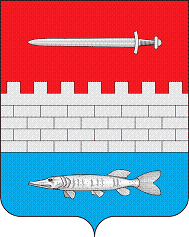 ТАТАРСТАН РЕСПУБЛИКАСЫЯҢА ЧИШМӘМУНИЦИПАЛЬ РАЙОНЫЕКАТЕРИНА АВЫЛ  ҖИРЛЕГЕСОВЕТЫ423196, РТ Яңа Чишмә районы ,Екатерина  авылы,  Приовражная урамы, 9тел.: (8-4348)3-67-36 факс: (8-4348) 3-67-36